Publicado en Barcelona el 08/11/2019 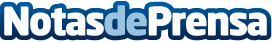 AleaSoft: La producción renovable europea hace bajar los precios de los principales mercados eléctricosEsta semana las renovables en Europa vuelven a estar de enhorabuena. La producción solar y eólica ha subido en los principales mercados eléctricos europeos, lo que ha provocado la caída de los precios en gran parte del continente. Especial atención merece el mercado ibérico que de domingo a jueves ha bajado a 31,38 €/MWh de media, siendo el precio del domingo 3 el más bajo del año hasta el momento. Con estos valores, el mercado ibérico ha sido el de precio medio diario más bajo de Europa en este períodoDatos de contacto:Alejandro Delgado900 10 21 61Nota de prensa publicada en: https://www.notasdeprensa.es/aleasoft-la-produccion-renovable-europea-hace Categorias: Internacional Nacional Industria Téxtil Sector Energético http://www.notasdeprensa.es